4006- TÜBİTAK BİLİM FUARLARI DESTEKLEME PROGRAMI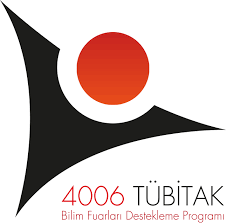 PROJE BAŞVURU FORMUPROJE DANIŞMAN ÖĞRETMENİ:PROJE YAPAN ÖĞRENCİLER1-2-3-ALT PROJE ADI:Alt Proje Adının, alt proje kapsam ve içeriğini yansıtacak şekilde kısa ve öz olmasına dikkat ediniz.ALT PROJE TÜRÜ:(Birini Seçiniz)Araştırma / İnceleme / TasarımALT PROJE ALANI:(Projenizi yandaki alanlardan birisi ile ilişkilendiriniz. Birini seçiniz. Diğerlerini siliniz.) 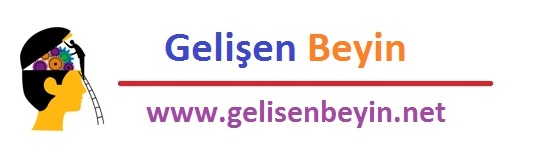 Akıllı Ulaşım SistemleriFinansal OkuryazarlıkNesnelerin İnternetiAlgoritma / Mantıksal TasarımGiyilebilir TeknolojilerRobotik ve KodlamaBilim TarihiGöç ve UyumSağlıklı BeslenmeBiyoçeşitlilikGörsel ve İşitsel SanatlarSağlık TeknolojileriBiyotaklitHavacılık ve UzaySTEAMBüyük Veriİnsan Hakları ve DemokrasiSu OkuryazarlığıDeğerler EğitimiKültürel MirasSürdürülebilir KalkınmaDijital DönüşümMalzeme ve NanoteknolojiTarım Teknolojileri ve SeracılıkDoğal Afetler ve Afet YönetimiMedya OkuryazarlığıYapay ZekâEkolojik DengeMilli Teknoloji HamlesiYenilenebilir EnerjiALT PROJE AMACI:Alt projenizin ana amacını ve alt amaçlarını belirtiniz. Amaçlarınızı maddeler halinde sıralayabilirsiniz. Amaç en az 20, en fazla 50 kelime aralığında olmalıdır.ALT PROJE YÖNTEMİ:Proje için yapım aşamalarını ve nasıl yapacağınızı bu kısma yazınız. Yöntem en az 50- en fazla 150 kelime olmalıdır.BEKLENEN SONUÇ:Beklenen sonuç en az 50 en fazla 150 kelime aralığında olmalıdır.ANKET ÇALIŞMASI YAPILACAK MI?(Anket yapılacaksa dijital olarak teslim edilmesi gerekmektedir.)Alt Proje kapsamında anket çalışması gerçekleştirilecekse kullanılacak anket formunun sisteme yüklenmesi gerekmektedir. (Anket formu “,odt”, “.docx”, yada “.pdf” formatında olmalıdır. )ANKET ÇALIŞMASI YAPILACAK MI?(Anket izni için okula başvuru yapınız)Anket Çalışması gerçekleştirilecek alt projede anketin uygulanabilmesine ilişkin İl/İlçe Milli Eğitim Müdürlüğünden alınmış izin belgesinin taratılıp sisteme yüklenmesi gerekmektedir.